CROQUET NSW Inc.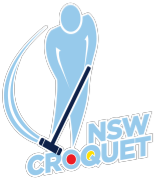 GOLF CROQUET PENNANTS 2023DIVISION 1 (Any handicap)******* ENTRIES CLOSE Saturday JULY 1 2023 ******* RequirementsYou need a team of 4 or more players who are all members of your club for each Test. A "Test" is 2 x Singles matches and 1 Doubles match against another club. There is no limit to the number of club members a club may use as players over the duration of the competition and new eligible players can be introduced to your team at any time during the competition - including the Finals.   A player may not play for more than one team or more than one club in this competition. SchedulingAfter entries close, teams are organised into zones by the Tournament Committee.  The teams in each zone then schedule Tests on mutually acceptable dates. The pattern of those Tests will be specified by the Tournament Committee according to the number of teams in the zone.As per the policy introduced towards the end of 2021, the location of the Finals for GC pennants competitions will rotate on a 3 yearly basis. The finals could last from 1 to 3 days depending on how the entries are divided into zones.  Most likely is finals taking 1.5 days.In 2023, GC Division 1 pennants Finals will be hosted by Sutherland Croquet Clubfrom Monday November 13 to Wednesday November 15EntriesEntries should be submitted by email to: tournaments@croquet-nsw.orgIn this email, please specify all of the following:DivisionName of Club (& Team name if club has more than 1 team in this Division) Team CaptainEmail and Phone contact information for Team CaptainPreferred playing days for home gamesPayment of entry FeeEntry fee is $50 per team and all fees should be paid by EFT to:Croquet NSW BSB 633000 Acct 170559793 with "GCP" then club name in reference field.Enquiries:   Lorraine Hatfield 	  0412 125 275   or   lorralyn@optusnet.com.au